Publicado en Ciudad de México el 11/05/2017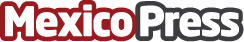 En México 1 de cada 3 adultos presenta deficiencia o insuficiencia de vitamina DSe calcula que más de 1000 millones de personas en el mundo sufren cuantías inadecuadas de vitamina D. En México, la cifra alcanza al 28,4% de hombres y al 31,8% de mujeres. Ante esta prevalencia combinada de deficiencia e insuficiencia, el nutriólogo Juilián Vázquez destaca que el grupo con mayor prevalencia es el de las personas laboralmente más productivas, es decir aquellos que cuentan entre 30 y 49 añosDatos de contacto:Penélope Rangelprangel@medix.com.mxNota de prensa publicada en: https://www.mexicopress.com.mx/en-mexico-1-de-cada-3-adultos-presenta Categorías: Medicina Nutrición Industria Farmacéutica Sociedad http://www.mexicopress.com.mx